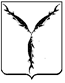 САРАТОВСКАЯ ГОРОДСКАЯ ДУМАРЕШЕНИЕ24.10.2019 № 57-440г. СаратовО Положении о системе оплаты труда и стимулирования работников Саратовской городской Думы, осуществляющих профессиональную деятельность по профессиям рабочихВ соответствии со статьей 144 Трудового кодекса Российской Федерации, статьями 24 Устава муниципального образования «Город Саратов» Саратовская городская Дума РЕШИЛА:1. Принять Положение о системе оплаты труда и стимулирования работников Саратовской городской Думы, осуществляющих профессиональную деятельность по профессиям рабочих (прилагается). 2. Настоящее решение вступает в силу со дня его официального опубликования, но не ранее вступления в силу решения Саратовской городской Думы об отмене решения Саратовской городской Думы                          от 30.10.2008 № 32-353 «Об установлении должностных окладов общеотраслевых должностей работников муниципальных учреждений».ПредседательСаратовской городской Думы                                                      В.В. МалетинИсполняющий полномочияглавы муниципального образования«Город Саратов»                                                                             М.А. СиденкоПриложение к решению Саратовской городской Думыот 24.10.2019 № 57-440Положениео системе оплаты труда и стимулирования работников Саратовской городской Думы, осуществляющих профессиональную деятельность 
по профессиям рабочих1. Общие положения       1.1. Настоящее Положение о системе оплаты труда и стимулирования работников Саратовской городской Думы, осуществляющих профессиональную деятельность по профессиям рабочих, (далее - Положение) разработано в соответствии со статьей 144 Трудового кодекса Российской Федерации, Уставом муниципального образования «Город Саратов».       1.2. Настоящее Положение устанавливает общие требования к системе оплаты труда, установлению окладов, компенсационных и стимулирующих выплат для работников Саратовской городской Думы (далее-Учреждение), осуществляющих профессиональную деятельность по профессиям рабочих.1.3. Размер заработной платы (без учета премий и иных стимулирующих выплат) работников Учреждения, устанавливаемый в соответствии с настоящим Положением, не может быть менее размера заработной платы (без учета премий и иных стимулирующих выплат), выплачиваемой до его принятия, при условии сохранения объема должностных обязанностей работников и выполнения ими работ той же квалификации.1.4. Расходы на оплату труда работников Учреждения формируются за счет средств бюджета муниципального образования «Город Саратов» в пределах выделенных бюджетных ассигнований.2. Размеры окладов2.1. Размеры окладов работников Учреждения устанавливаются                      в зависимости от присвоенных им квалификационных разрядов в соответствии с Единым тарифно-квалификационным справочником работ и профессий рабочих в следующих размерах:3. Порядок и условия установления выплаткомпенсационного характера3.1. Размеры компенсационных выплат устанавливаются работодателем в соответствии с Трудовым кодексом Российской Федерации и нормативными правовыми актами, содержащими нормы трудового права, коллективными договорами, соглашениями, локальными нормативными актами.4. Порядок и условия установления выплатстимулирующего характера4.1. Работникам могут устанавливаться выплаты по персональному повышающему коэффициенту к окладу.Выплаты по персональному повышающему коэффициенту к окладу устанавливаются при заключении трудового договора.Выплаты по персональному повышающему коэффициенту к окладу носят стимулирующий характер.Выплаты по персональному повышающему коэффициенту к окладу устанавливаются работнику с учетом уровня его профессиональной подготовленности, степени самостоятельности и ответственности при выполнении поставленных задач и других факторов.Решение об установлении персонального повышающего коэффициента к окладу и его размере принимается руководителем персонально в отношении конкретного работника.Размеры повышающих коэффициентов:Размер выплаты по персональному повышающему коэффициенту к окладу определяется путем умножения размера оклада работника на повышающий коэффициент.Применение персонального повышающего коэффициента к окладу не образует новый оклад и не учитывается при начислении иных стимулирующих и компенсационных выплат, устанавливаемых в процентном отношении к окладу.4.2. Работникам по решению руководителя могут быть установлены премиальные выплаты по итогам работы (за месяц, квартал, полугодие,                 9 месяцев, год).Премирование работников осуществляется за счет и в пределах средств, предусмотренных на оплату труда.Работникам, проработавшим неполный рабочий месяц, начисление премии производится за фактически отработанное время в данном периоде.Премирование работников по итогам работы осуществляется при отсутствии нарушений трудовой дисциплины в расчетном периоде.При премировании учитываются:- интенсивность и высокие результаты работы (выполнение в короткие сроки больших объемов работ, оперативное выполнение непредвиденных или дополнительных задач);- соблюдение правил дорожного движения, безаварийная работа в расчетном периоде.Критерии и условия осуществления премиальных выплат устанавливаются локальным нормативным актом.5. Другие вопросы оплаты труда5.1. За счет экономии фонда оплаты труда работникам может быть оказана материальная помощь. Решение об оказании материальной помощи принимает руководитель на основании письменного заявления работника в следующих случаях:- на лечение работника;в связи:- с юбилейными датами работника;- с уходом на пенсию;- с бракосочетанием работника;- с рождением ребенка;- с несчастным случаем, смертью работника, его родителей, детей;- со стихийными бедствиями.5.2. Заработная плата работника Учреждения, полностью отработавшего норму рабочего времени и выполнившего норму труда (трудовые обязанности), не может быть ниже минимального размера оплаты труда, установленного на территории Саратовской области региональным соглашением.5.3. Оплата труда работников Учреждения на условиях неполного рабочего времени или неполной рабочей недели производится пропорционально отработанному времени.5.4. Индексация (увеличение) окладов работников осуществляется в соответствии с решением Саратовской городской Думы о бюджете муниципального образования «Город Саратов» на соответствующий финансовый год, включая индексацию в связи с ростом потребительских цен на товары и услуги.РазрядыРазрядыРазрядыРазрядыРазрядыРазрядыРазрядыРазряды12345678Оклад (руб.)4 8604 8814 9415 0565 283 5 5115 8056 087Разряды работ в соответствии с Единым тарифно-квалификационным справочником работ и профессий рабочихРазряды работ в соответствии с Единым тарифно-квалификационным справочником работ и профессий рабочихРазряды работ в соответствии с Единым тарифно-квалификационным справочником работ и профессий рабочихРазряды работ в соответствии с Единым тарифно-квалификационным справочником работ и профессий рабочихРазряды работ в соответствии с Единым тарифно-квалификационным справочником работ и профессий рабочихРазряды работ в соответствии с Единым тарифно-квалификационным справочником работ и профессий рабочихРазряды работ в соответствии с Единым тарифно-квалификационным справочником работ и профессий рабочихРазряды работ в соответствии с Единым тарифно-квалификационным справочником работ и профессий рабочих12345678Коэффициент0,50,60,81,01,21,41,61,8 - 4,0